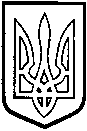 У  К  Р А  Ї  Н  АТОМАШПІЛЬСЬКА РАЙОННА РАДАВ І Н Н И Ц Ь К О Ї  О Б Л А С Т ІР І Ш Е Н Н Я №407від 24 грудня 2013 року					                          25 сесія 6 скликанняПро внесення змін і доповнень до Програми економічного і соціального розвитку району на 2013 рік, затвердженої рішенням 19 сесії районної ради 6 скликання №274 від 25.12.2012 року (зі змінами)	Відповідно до пункту 16 частини 1 статті 43 Закону України «Про місцеве самоврядування в Україні», рішення 19 сесії районної ради 6 скликання №274 від 25.12.2012 року «Про програму економічного і соціального розвитку району на 2013 рік», за погодженням з постійною комісією районної ради з питань бюджету, роботи промисловості, транспорту, зв’язку, енергозбереження, розвитку малого і середнього підприємництва, регуляторної політики, районна рада ВИРІШИЛА: 1. Внести до Програми економічного і соціального розвитку району на 2013 рік, затвердженої рішенням 19 сесії районної ради 6 скликання №274 від 25.12.2012 року, такі зміни і доповнення:2. В графі «Орієнтовні джерела фінансування, тис.грн.» завдання «Утримання та обслуговування автобусів для підвозу дітей до школи, оплата транспортних послуг по підвозу дітей» Пріоритету 5. Створення сучасних програм та покращення матеріально-технічної бази навчальних закладів» в соціально-гуманітарній сфері суму коштів «368,9» замінити на «464,5».3. Пріоритет 1. «Забезпечення підвищення якості управління, прозорості, відкритості в діяльності органів виконавчої влади та місцевого самоврядування, подальший розвиток свободи слова і думки» в сфері розвитку громадського суспільства доповнити текстом такого змісту:4. Контроль за виконанням даного рішення покласти на постійну комісію районної ради з питань бюджету, роботи промисловості, транспорту, зв’язку, енергозбереження, розвитку малого і середнього підприємництва, регуляторної політики (Чорногуз В.А.).Голова районної ради						А.ОлійникЗавданняШляхи вирішенняЧасові межіВідповідальність за виконанняОрієнтовні джерела фінансування (тис.грн.)Очікувані результатиВпровадження інтегрованої комплексної інформаційної системи електронного врядування органів місцевого самоврядування, виконавчої владиУчасть успівфінансуванні проекту Вінницької обласної ради «Впровадження інтегрованої комплексної інформаційної системи електронного врядування органів місцевого самоврядування, виконавчої влади, управлінь, апаратів Вінницької обласної ради та Вінницької облдержадміністрації»2013 рікТомашпільська районна радаРайонний бюджет,5,0Сприяння місцевому і регіональному розвитку та ефективному здійсненню місцевими радами своїх повноважень